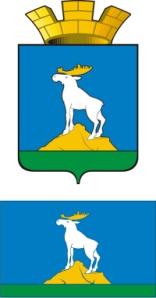 ГЛАВА НИЖНЕСЕРГИНСКОГО ГОРОДСКОГО ПОСЕЛЕНИЯПОСТАНОВЛЕНИЕ23.04.2019 г. № 169 г. Нижние Серги О создании резервов финансовых ресурсов и порядке их использования для ликвидации чрезвычайных ситуаций на территории                 Нижнесергинского городского поселения В соответствии с Федеральными законами от 21 декабря 1994 № 68-ФЗ "О защите населения и территорий от чрезвычайных ситуаций природного и техногенного характера",  Законом Свердловской области от 27 декабря 2004 № 221-ОЗ "О защите населения и территорий от чрезвычайных ситуаций природного и техногенного характера в Свердловской области", постановлением Правительства Российской Федерации  от 10 ноября 1996 № 1340 "О порядке создания и использования резервов материальных ресурсов для ликвидации чрезвычайных ситуаций природного и техногенного характера" и Уставом Нижнесергинского городского поселенияПОСТАНОВЛЯЮ:1. Утвердить Порядок создания и использования резервов финансовых ресурсов и их использования для ликвидации чрезвычайных ситуаций на территории Нижнесергинского городского поселения (прилагается).2. Опубликовать настоящее постановление путем размещения в сети «Интернет» на официальном сайте Нижнесергинского городского поселения.3. Контроль за исполнением настоящего постановления оставляю за собой.И.о. главы Нижнесергинскогогородского поселения                                                                          Е.Б. НечаеваПриложение								к распоряжению 								главы Нижнесергинского городского поселения								от 23.04.2019 № 169ПОРЯДОК создания и использования резервов финансовых ресурсов и их использования для ликвидации чрезвычайных ситуаций на территории Нижнесергинского городского поселения1. Настоящий Порядок определяет основные принципы создания, использования резервов финансовых ресурсов (далее – Резервы) для ликвидации чрезвычайных ситуаций природного и техногенного характера на территории Нижнесергинского городского поселения.2. Резервы создаются органами местного самоуправления заблаговременно в целях экстренного привлечения необходимых средств в случае возникновения чрезвычайных ситуаций и предназначенные для первоочередного обеспечения населения в мирное и военное время, а также при проведении аварийно-спасательных и других неотложных работ. 3. Резервы создаются исходя из прогнозируемых видов и масштабов чрезвычайных ситуаций, предполагаемого объема работ по их ликвидации, а также максимально возможного использования имеющихся сил и средств для ликвидации чрезвычайных ситуаций. 4. Объемы резервов определяются:- для первоочередного обеспечения населения - исходя из прогнозируемых условий жизнедеятельности в случае возникновения чрезвычайных ситуаций, а также характера опасностей, возникающих при ведении военных действий или вследствие этих действий;- для проведения аварийно-спасательных и других неотложных работ - исходя из потребности обеспечения при их проведении в соответствии с планами действий по ликвидации чрезвычайных ситуаций природного и техногенного характера на территории Нижнесергинского городского поселения.5. Использование резервов осуществляется в соответствии с законодательными и иными нормативными правовыми актами Российской Федерации, законодательством и иными нормативными и правовыми актами Свердловской области, нормативными правовыми актами Нижнесергинского городского поселения для обеспечения следующих мероприятий:а) проведение превентивных мер защиты от чрезвычайных ситуаций;б) проведение поисковых и аварийно-спасательных и других неотложных работ;в) проведение неотложных аварийно-восстановительных работ на объектах жилищно-коммунального хозяйства, социальной сферы, сельского хозяйства;г) закупка, доставка и кратковременное хранение материальных ресурсов для первоочередного жизнеобеспечения пострадавших граждан;д) организация питания персонала, задействованного на ликвидации чрезвычайной ситуации.Использование бюджетных средств на финансовое обеспечение мероприятий, не предусмотренных пунктом 4 настоящих Правил, запрещается.5. Контроль за целевым использованием бюджетных ассигнований, выделенных на финансовое обеспечение мер по ликвидации чрезвычайных ситуаций, осуществляется Главным распорядителем бюджетных средств - администрацией Нижнесергинского городского поселения.Приложение № 2								к распоряжению								главы Нижнесергинского городского поселения								от ______2019 № ___ПРАВИЛАвыделения бюджетных ассигнований, предусмотренных в районном бюджете на мероприятия по ликвидации последствий чрезвычайных ситуаций и стихийных бедствий на территории Нижнесергинского городского поселения1. Настоящие Правила устанавливают порядок выделения бюджетных ассигнований, предусмотренных в бюджете Нижнесергинского городского поселения на мероприятия по предупреждению и ликвидации последствий чрезвычайных ситуаций и стихийных бедствий, на финансовое обеспечение мер по предупреждению и ликвидации чрезвычайных ситуаций локального, муниципального характера.2. Использование средств бюджетных ассигнований, предусмотренных в  бюджете Нижнесергинского городского поселения на мероприятия по предупреждению и ликвидации последствий чрезвычайных ситуаций и стихийных бедствий на территории муниципального района, осуществляется в соответствии с полномочиями, предусмотренными Федеральным законом от 06.10.2003 г. № 131-ФЗ "Об общих принципах организации местного самоуправления в Российской Федерации" при чрезвычайных ситуациях локального, муниципального характера.3. Органы местного самоуправления  при недостаточности бюджетных ассигнований, предусмотренных в местном бюджете для предупреждения и ликвидации чрезвычайных ситуаций, не позднее 10 дней с даты возникновения чрезвычайной ситуации могут обращаться в администрацию Нижнесергинского муниципального района о выделении бюджетных ассигнований из бюджета Нижнесергинского муниципального района на финансовое обеспечение мер по ликвидации чрезвычайной ситуации.4. Бюджетные ассигнования, предусмотренные в бюджете Нижнесергинского городского поселения на мероприятия по предупреждению и ликвидации последствий чрезвычайных ситуаций и стихийных бедствий на территории Нижнесергинского городского поселения, выделяются на финансовое обеспечение следующих мероприятий:а) проведение превентивных мер защиты от чрезвычайных ситуаций;б) проведение поисковых и аварийно-спасательных и других неотложных работ;в) проведение неотложных аварийно-восстановительных работ на объектах жилищно-коммунального хозяйства, социальной сферы, сельского хозяйства;г) закупка, доставка и кратковременное хранение материальных ресурсов для первоочередного жизнеобеспечения пострадавших граждан;д) организация питания персонала, задействованного на ликвидации чрезвычайной ситуации.Использование бюджетных средств на финансовое обеспечение мероприятий, не предусмотренных пунктом 4 настоящих Правил, запрещается.5. Контроль за целевым использованием бюджетных ассигнований, выделенных на финансовое обеспечение мер по ликвидации чрезвычайных ситуаций, осуществляется администрацией Нижнесергинского городского поселения.